COMPETITION DU CLUB MASSILIA MARATHON  -  Mercredi 16 juin 2021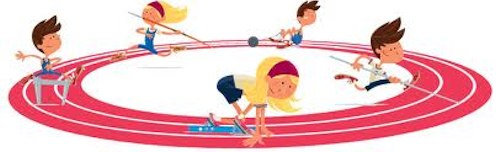 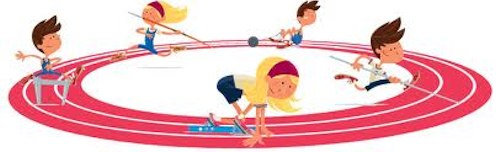            POUSSINES  -  RESULTATS HEPTATHLON  (7 épreuves)NOM50 HAIES100 M800 MHAUTEURLONGUEURPOIDS(Points)VORTEX(Points)TotalClassementSOYEUX-CATALAN Charlotte11’’8617’’303’15’’981m102m85151513191BOUZIDI Jenna11’’9218’’793’55’’370m902m1015156352ABBAS Léna12’’4820’’724’26’’430m800m9015204313ABAT Lily13’’2220’’363’52’’460m802m2015154184CAGNA Luna13’’2420’’044'27’’140m601m3010153025ZARROUK Ambre14’1721’’475’05’’080m751m4015151906ROMANO Zoé10’’330m802m4015653Non classéeAYLAGAS Léna13’’4218’’514’11’’300m80367Non classée